Старожиловский муниципальный районКраткая историческая справкаАрхеологические раскопки показывают, что на территории современного Старожиловского района с глубокой древности жило славянское население, которое селилось по берегам реки Прони и ее притоков. Близ села Гулынки обнаружено славянское городище ХI-ХII вв., у села Перевлес, на левом берегу реки Прони – древнерусское селище XII-ХIII веков. Территория района была богата многими полезными ископаемыми. Например, железная руда по притокам реки Прони – Истью и Ранове – была известна населению с глубокой древности. Данные археологических исследований на месте старых поселков на берегах этих рек свидетельствуют, что добыча местных руд имела место в ХI-ХIII веках. Таким образом, материальные условия для развития ремесла и металлургического производства были налицо. Но главным занятием населения края было земледелие. Ряд документов свидетельствует также о развитии бортничества (добыче меда диких пчел) и рыболовства. Первые сведения о селе Старожилово относятся к 1628 году. В окладной книге за 1676 год сказано, что в селе был уже 101 двор. По сведениям 1859 года в селе Старожилово, расположенном по правую сторону большой Астраханской дороги и относящемуся к уездному городу Пронску, было уже 150 дворов, а население насчитывало 1085 человек. В ХIХ веке, в дореформенные времена, Старожилово принадлежало самой крупной землевладелице в Пронском уезде княгине Орловой, владевшей более чем 5 тыс. десятин земли. В то же время крестьянство этих мест, как и других районов губернии, страдало от малоземелья. По ревизии 1858 года в селе Старожилово проживало 1217 человек, и только 515 из них имели наделы. Бурный рост промышленного капитализма в России во II-й половине XIX века затронул и Старожилово. В 60-х годах в нескольких километрах от села проходило строительство одного из участков Рязанско-Козловской железной дороги. Строительством этой дороги ведали богатейшие предприниматели-концессионеры Фон Менн и Фон Дервиз. Живописные места по берегам Истья понравились П.Г. Фон Дервизу, и он приобрел у помещицы Орловой более 3000 десятин земли.   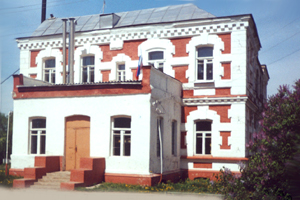 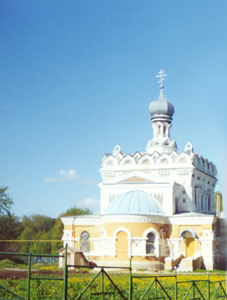 Усадебный дом фон Дервизов. Предположительно построен в 70-е годы XIX века. Архитектор – Д.И.Гримм (тоже предположительно), ныне здесь расположен Дом  творчества. Фамильная церковь фон Дервизов – Собор св. Петра и Павла. Архитектор академик А.Ф. Красовский. Памятник архитектуры конца XIX века. Впоследствии это имение перешло к его младшему сыну Павлу Павловичу Фон Дервизу, который в 1891 году развернул здесь строительство конного завода. Оно длилось до 1896 года. Тогда, на высоком берегу реки Истья, был возведен замечательный комплекс жилых коннозаводческих и хозяйственных построек. Всего было построено 12 сооружений. По архитектурным достоинствам, планировке и благоустройству конная часть Старожиловского завода могла соперничать с лучшими образцами коннозаводческого зодчества, такими, как Хреновский, Починковский, Деркульский и другие. Проектировал Старожиловский комплекс Федор Осипович Шехтель. Именно благодаря удачным работам в Старожилово, соседней Сохе и Кирицах (Спасский район), где было расположено имение брата П.П. Фон Дервиза Сергея, молодой тридцатилетний Шехтель и выдвинулся как один из самых талантливых архитекторов России того времени. Манеж Старожиловского конного завода (фасад). Построен в 1891-1897 г.г. Архитектор Шехтель Ф.О. 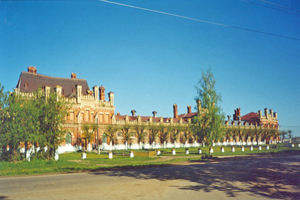 Бывшие владения П.П. фон Дервиза. На здании мемориальная доска: «Здесь с января по июль 1920 г. проходил военную службу Жуков Георгий Константинович, маршал Советского Союза». Слава о старожиловских лошадях шла по всей России. На ярмарке в Нижнем Новгороде кобыла Франтиха с дочерьми Фриной и Надеждой были премированы большой золотой медалью. В настоящее время завод специализируется по двум направлениям – племенное коневодство и молочное скотоводство. В основе работы лежит воссоздание Орло-Ростопчинской (Русской верховой) породы. Это лошади вороной масти, редкой нарядности, крупного роста и хорошей выездки. Лошади госплемконезавода «Старожиловский» пользуются немалым спросом на аукционах. На жеребцах Диксон и Барин выступали спортсмены олимпийской сборной в Сеуле. На снимке – знак на границе территории конного завода. 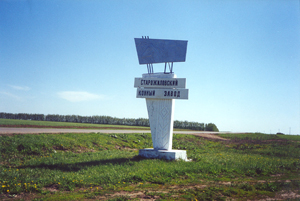 В 1978 году была поставлена задача воссоздания русской верховой породы.  В 1998 году порода была восстановлена и включена в Государственный реестр конских пород РФ. Лошадей, выращенных в Старожилове, можно встретить в самых различных уголках мира. На территории района находились Истьинский чугуноплавильный и железноделательный завод, Коленцовская и Столпянская игольные фабрики (ни одно из этих предприятий не сохранилось, а существующий ныне Истьинский машиностроительный завод был основан в 1917 г.) Эти предприятия возникли в первой четверти XVIII века, положив начало промышленности в крае. Истьинский чугунолитейный и железноделательный завод принадлежал к самым старым заводам России. Он был создан в 1716 г. по указу Петра I купцами Томилиным и Рюминым. В 1773 году завод был приобретен генералом Хлебниковым П.К., который начал модернизацию производства, перестройку мануфактуры и поместья. У Хлебникова работал архитектор В.П. Стасов. От 90-х годов XVIII века в с. Истье сохранился дом владельца завода Н.П. Хлебникова, построенный по проекту В.П. Стасова, а от 1816 года – церковь в виде ронды, также произведение Стасова. Это, пожалуй, единственное произведение на Рязанской земле в стиле строгого классицизма. Наивысшего развития в дореволюционное время завод достиг в середине XIX века. Его владельцем стал С.Д. Полторацкий. В это время было завершено строительство очень мощной по тому времени домны. До революции село Старожилово относилось к Полянской волости Пронского уезда. После укрупнения волостей в 1925 году создается Старожиловская волость, входящая в состав Рязанского уезда. Старожиловский район был образован в 1929 году и входил в Рязанский округ.  Скульптура «рабочего-рудокопа» самодеятельного мастера Горборукова Григория, художника-оформителя Истьинского машиностроительного завода. Была изготовлена и установлена на заводском дворе перед заводоуправлением в 1978 году. 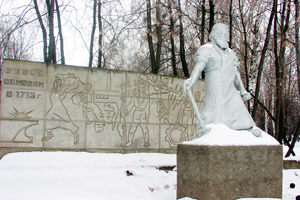 Невысокая, согбенная фигура рудокопа свидетельствует о тяжком, непосильном труде в примитивных условиях Залипяжских копей по добыче железной руды. 18 августа 2013 года исполнилось 300 лет с момента основания завода. Район богат достопримечательностями, памятными местами. Так, в самом селе Старожилово в феврале 1920 г. были организованы кавалерийские курсы Красной Армии. В числе курсантов военную выучку проходил будущий полководец Г.К. Жуков, о чем есть упоминание в его книге «Воспоминания и размышления». В нескольких километрах от Старожилова расположено село Гулынки, в котором прошли детские годы Василия Михайловича Головнина (1776-1831 гг.) – путешественника, ученого, писателя, прогрессивного общественного деятеля, автора талантливого путевого дневника «Записки флота капитана Головнина о приключениях его в плену у японцев в 1811, 1812 и 1813 гг. с приобщением замечаний его о Японском государстве и народе». В Гулынках находилось родовое поместье Головниных. Здесь родился, провел первые годы своей жизни старший сын В.М. Головнина – Александр Васильевич, впоследствии министр просвещения в правительстве реформ Александра II. 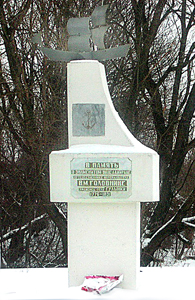 К уникальным архитектурным памятникам республиканского значения следует отнести грандиозный Богородице Рождественский храм с гигантской колокольней (дата постройки 1824-1839 гг.), расположенный в селе Перевлес. Преображенская церковь в с. Столпцы построена в 1761 году. Представляет собой любопытный образец трансформации храма старого посадского типа в барокко XVIII. Архитектор неизвестен. Преображенская церковь является памятником архитектуры местного значения. 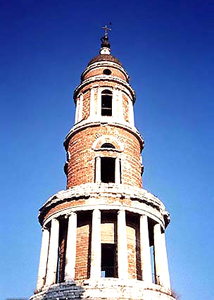 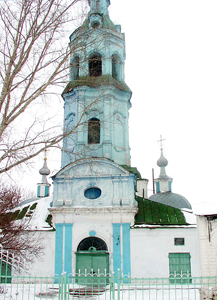 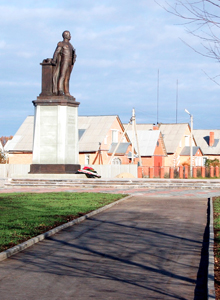 Памятник В.И.Головнину открыт в р.п. Старожилово 7 сентября 2006 годаСтатусМуниципальное образование – Старожиловский муниципальный район является самостоятельным муниципальным образованием в составе Рязанской области. Старожиловский район был образован в числе 27 других районов Рязанского края Московской области Постановлением ВЦИК СССР от 12 июля 1929 года (Бюллетень организационного комитета Московской области от 20 июля 1929 года, №5). В своем нынешнем виде район восстановлен Указом Президиума Верховного Совета РСФСР от 12 января 1965 г. Наделено муниципальное образование - Старожиловский муниципальный район статусом муниципального района законом Рязанской области №98-ОЗ от 7.10.2004 г. Устав муниципального образования – Старожиловский муниципальный район принят решением Старожиловского районного Собрания депутатов в новой редакции от 02 мая 2006г. № 134. Органы местного самоуправленияВ систему органов местного самоуправления муниципального образования – Старожиловский муниципальный район Рязанской области входят: представительный орган – Дума муниципального образования – Старожиловский муниципальный район; исполнительный орган – администрация муниципального образования – Старожиловский муниципальный район; глава муниципального образования – Старожиловский муниципальный район. Дума муниципального образования – Старожиловский муниципальный район – представительный орган местного самоуправления муниципального образования – Старожиловский муниципальный район, формируется из 7 глав поселений, входящих в состав муниципального образования – Старожиловский муниципальный район и из 14 депутатов представительных органов указанных поселений, избираемых представительными органами поселений из своего состава в соответствии с равной независимо от численности населения поселения нормой представительства – 2 депутата от поселения. Глава муниципального образования, председатель Старожиловского районного Собрания депутатов – выборное должностное лицо, избранное из числа депутатов Собрания путем проведения тайного голосования. Срок полномочий Старожиловского районного Собрания депутатов составляет 5 лет. Депутатов, работающих на постоянной основе, нет. Исполнительные функции местного самоуправления в районе осуществляет администрация муниципального образования района. Глава администрации назначается по контракту по итогам конкурса.Географическое положениеСтарожиловский муниципальный район расположен в центральной природно-экономической зоне Рязанской области и занимает площадь 1007,3 км2. Протяженность территории с севера на юг составляет 39,6 км, с запада на восток – 44,8 км. Административный центр района – рабочий поселок Старожилово, находится на расстоянии 53 км от областного центра – г. Рязани. Климат района умеренно–континентальный, с теплым летом и умеренно-холодной зимой. В течение года осадки распределяются неравномерно. Полезные ископаемые – торф, камни строительные, глины, пески для дорожно-строительных работ. Водные ресурсы района определяют реки Проня, Истья, Меча, Песочня, Навешка, Полька, Мелисья (Ширява), Грязновка, Ямка, Каменка, Храпышка, Алешенька, Соломенка, Шитяк, Бобровка, Проток. На территории муниципального образования – Старожиловский район имеется ряд озер: Круглое, Душное, Иван-озеро , Горелое Болото, Коняшкино, Нижне-Георгиевское, Верхнее Георгиевское, Калач, Исток, Долгое, Моченцово, Попово, Глубокое, Елден. Кроме того, на территории района расположено семь прудов хозяйственного назначения и пять искусственно созданных прудов. Почвы района – серые лесные. Основную часть из них занимают тяжелосуглинистые и среднесуглинистые почвы, которые нуждаются в органических и минеральных удобрениях. Имеется лесничество.Административно-территориальное делениеМуниципальное образование – Старожиловский муниципальный район расположен на территории Рязанской области в 53 километрах от города Рязани. Центром муниципального образовании- Старожиловский муниципальный район является р.п. Старожилово. Старожиловский муниципальный район граничит на востоке со Спасским районом, на западе – с Пронским, на юге – с Кораблинским, на севере – с Рязанским и на северо-востоке – с Шиловским районами. Протяженность территории с севера на юг составляет 39,6 км, с запада на восток – 44,8 км. Район занимает площадь 100731 га. Территория муниципального района включает в себя территории муниципальных образований: 1) территорию городского поселения: Старожиловское городское поселение (р.п. Старожилово). Старожиловское городское поселение Старожиловского муниципального района включает в себя 27 населенных пунктов: рабочий поселок Старожилово, села Вороново, Панинское, Никитинское, Киселево, Ромоданово, деревни Дроздово, Новоселки, Алабино, Сазоново, Панинская Слобода, Матвеевка, Мелехово, Мишенево, Пятинск, Двойники, Енинское, Климентьево, Лужки, Лядихово, Налескино, Хрущево-Тырново, Соха, Кареево, Карамышево, хутор Ромоданово.2) территории сельских поселений: Гребневское сельское поселение (с. Гребнево). Гребневское сельское поселение Старожиловского муниципального района включает в себя 22 населенных пункта: села Гребнево, Заполье, Мосолово, Ивановское, Хламово, Чернобаево, деревни Арсеново, Душкино, Епихино, Игнатово, Кащеевка, Клетки, Михалково, Никифоровское, Назарьевская Слобода, Акулово, Горловское, Мосоловские Выселки, Нелина Слобода, Пожогино, Поповичи, Старые Бобровинки. Гулынское сельское поселение (п. Рязанские Сады). Гулынское сельское поселение Старожиловского муниципального района включает в себя 10 населенных пунктов: поселок Рязанские Сады, села Асташово, Гулынки, Музалево, деревни Акуловский Участок, Большое Кожухово, Ефремово, Лысцево, Малое Кожухово, Харламово. Истьинское сельское поселение (с. Истье). Истьинское сельское поселение Старожиловского муниципального района включает в себя 6 населенных пунктов: село Истье, деревни Залипяжье, Ласково, Медвежье, Кулиги, Ямы. Ленинское сельское поселение (п. Совхоза им. Ленина). Ленинское сельское поселение Старожиловского муниципального района включает в себя 13 населенных пунктов: поселки совхоза имени Ленина, Красно-Андреевский, села Суйск, Большие Поляны, деревни Егоровка, Большая Кременовка, Малая Кременовка, Малое Истье, Полянские Выселки, Смыгаловка, Хрущево, Малые Поляны, Табатеровка. Мелекшинское сельское поселение (д. Мелекшино). Мелекшинское сельское поселение Старожиловского муниципального района включает в себя 19 населенных пунктов: деревни Мелекшино, Аристово, Богданово, Бутырки, Вельяминовка, Волоховские Выселки, Ефремово, Ефремовские Хутора, Кореньки, Лукино, Полубояриново, Свиридовка, Татаркино, Тарасово, Шишкино, села Коленцы, Лучинск, Соболево, поселок Кипенский. Столпянское сельское поселение (д.Ершово). Столпянское сельское поселение Старожиловского муниципального района включает в себя 10 населенных пунктов: деревни Ершово, Быково, Ворищи, Городецкое, Кутуково, Муняково, Шелковая, Тугушево, села Перевлес, Столпцы. 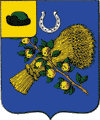 Адрес местонахождения:
391170, Рязанская область, р.п. Старожилово, ул. Толстого, д. 9 




Сайт: http://www.admstar.ruГлава муниципального образования:
Поликашин Андрей Анатольевич